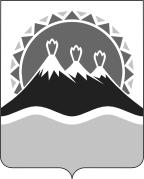 МИНИСТЕРСТВО СОЦИАЛЬНОГО РАЗВИТИЯ  И ТРУДАКАМЧАТСКОГО КРАЯПРИКАЗ №       - пг.  Петропавловск - Камчатский	                    	                 «___»           2019 годаВ целях повышения престижа работы специалистов организаций социальной защиты, во исполнение мероприятия 7.4 «Повышение престижа профессии «Социальный работник» в Камчатском крае, в том числе внедрение системы материального и морального стимулирования социальных работников и специалистов сферы социального обслуживания и социальной защиты населения в Камчатском крае» подпрограммы 7 «Обеспечение реализации Программы» государственной программы «Социальная поддержка граждан в Камчатском крае», утвержденной постановлением Правительства Камчатского края от 29.11.2013 № 548-П,ПРИКАЗЫВАЮ:1. Организовать и провести краевой конкурс профессионального мастерства «Лучший работник организации социального обслуживания Камчатского края».          2. Утвердить Положение об организации и проведении краевого конкурса профессионального мастерства «Лучший работник организации социального обслуживания  Камчатского края».3. Настоящий приказ вступает в силу через 10 дней после дня его официального опубликования и распространяется на правоотношения, возникающие с 25.03.2019. Министр  	                                                                                           И.Э. Койрович ПОЛОЖЕНИЕ об организации и проведении краевого конкурса профессионального мастерства «Лучший работник организации социального обслуживания  Камчатского края»1. Общие положения1.1. Настоящее Положение об организации и проведении краевого конкурса «Лучший работник организации социального обслуживания Камчатского края» (далее – Положение) устанавливает порядок и условия проведения краевого конкурса профессионального мастерства «Лучший работник организации социального обслуживания  Камчатского края»            (далее – краевой конкурс), определяющего в текущем году лучших работников социального обслуживания населения Камчатского края в соответствии с перечнем номинаций, определенных настоящим Положением.1.2. Краевой конкурс проводится в рамках реализации приказа Министерства здравоохранения и социального развития Российской Федерации от 22.03.2011 №228н «О проведении Всероссийского конкурса на звание «Лучший работник учреждения социального обслуживания» (далее – Всероссийский конкурс) и является отборочным этапом Всероссийского конкурса.1.3. Учредителем краевого конкурса является Министерство социального развития и труда Камчатского края (далее – Министерство).  1.4. Приём заявок, методическое, организационно-техническое, информационное сопровождение краевого конкурса, а также финансовое обеспечение расходов, связанных с его проведением, осуществляет Краевое государственное казенное учреждение «Камчатский ресурсный центр системы социальной защиты населения» (далее – КГКУ «Ресурсный центр социальной защиты»), расположенный по адресу: Камчатский край, г. Петропавловск-Камчатский, ул. Войцешека, д. 21, каб. 49. Тел. 8 (4152) 23-20-30.2. Основные цели и задачи краевого конкурса2.1. Краевой конкурс проводится с целью развития профессиональной и творческой деятельности работников краевых государственных организаций социального обслуживания населения Камчатского края, а также организаций и учреждений социального обслуживания населения иных форм собственности (далее – учреждения).2.2. Задачи Конкурса:1) повышение престижа профессий работников, осуществляющих социальное обслуживание населения;2) поддержка инновационных технологий в сфере социального обслуживания населения;3) обобщение и распространение успешного опыта работы с пожилыми гражданами, инвалидами;4)  выявление и поддержка профессиональных, талантливых, творчески работающих специалистов учреждений;  5) стимулирование профессионального роста работников учреждений.3. Участники краевого конкурса и номинации3.1. Краевой конкурс проводится по следующим номинациям:1) «Лучший социальный работник организации социального обслуживания» - социальные работники учреждений, предоставляющих социальные услуги гражданам пожилого возраста и инвалидам, включая детей-инвалидов.В номинации принимают участие социальные работники учреждений, имеющие стаж работы не менее 5 лет, предоставляющие социальные услуги семье, детям, женщинам и гражданам, оказавшимся в трудной жизненной ситуации, гражданам пожилого возраста и инвалидам, включая детей – инвалидов.	 Для участия во Всероссийском конкурсе в номинации принимают участие работники учреждений, стаж работы которых по занимаемой должности составляет не менее 10 лет, при этом не менее 5 лет – в учреждении, которое выдвигает номинанта на конкурс. 2) «Лучшая медицинская сестра организации социального обслуживания» - медицинские сестры учреждений (независимо от типа учреждений и формы социального обслуживания), предоставляющих социальные услуги гражданам, признанным нуждающимися в социальном обслуживании, в том числе детям, женщинам, гражданам пожилого возраста и инвалидам, включая детей-инвалидов, а также семьям.В номинации принимают участие работники учреждений, имеющие стаж работы не менее 5 лет, предоставляющие социальные услуги семье, детям, женщинам и гражданам, оказавшимся в трудной жизненной ситуации, гражданам пожилого возраста и инвалидам, включая детей – инвалидов.Для участия во Всероссийском конкурсе в номинации принимают участие работники учреждений, стаж работы которых по занимаемой должности составляет не менее 10 лет, при этом не менее 5 лет – в учреждении, которое выдвигает номинанта на конкурс.    3) Специальная номинация «Лучший молодой специалист социальной службы».В номинации принимают участие работники, имеющие не менее 2х лет стажа работы в учреждениях, предоставляющих социальные услуги семье, детям, женщинам и гражданам, оказавшимся в трудной жизненной ситуации, гражданам пожилого возраста и инвалидам, включая детей – инвалидов, проявляющие заинтересованность и инициативу в работе, обладающие высокой степенью ответственности, исполнительской обязательностью, стремлением накапливать опыт и совершенствовать свой профессиональный уровень, эффективно и рационально использовать свое рабочее время, умело устанавливать контакты с клиентами организаций и налаживать взаимодействие с коллегами.В номинации «Лучший молодой специалист социальной службы» принимают участие молодые люди в возрасте до 30 лет включительно.Для участия во Всероссийском конкурсе в номинации принимают участие работники учреждений, стаж работы которых по занимаемой должности составляет не менее 5 лет в учреждении, которое выдвигает номинанта для участия в краевом конкурсе.4. Порядок и условия проведения краевого конкурса4.1. Краевой конкурс проводится в 3 этапа.4.2. Первый этап краевого конкурса проводится в учреждениях с 25 марта 2019 года по 10 апреля 2019 года.Выдвижение номинантов на Конкурс осуществляется коллективами учреждений с учетом профессиональных, творческих, нравственных качеств номинантов.Каждая кандидатура рассматривается индивидуально на общем собрании трудового коллектива. Решение о победителе принимается по результатам голосования трудового коллектива (не менее двух третей от общей численности работников учреждения) и заносится в протокол общего собрания коллектива, оформленного согласно приложению 1 к настоящему Положению.По результатам первого этапа краевого конкурса учреждения направляют протоколы общего собрания коллектива, представления на победителей, а также документы в соответствии с перечнем согласно приложению 2 к настоящему Положению в КГКУ «Ресурсный центр социальной защиты» для регистрации и предварительной экспертизы представленных документов.Учреждение может выдвинуть не более 3 победителей первого этапа краевого конкурса по различным номинациям для участия в краевом конкурсе.4.3. Второй этап краевого конкурса проводится в Министерстве 23 апреля 2019 года.Прием документов, указанных в пункте 4.2 настоящего Положения, осуществляется до 17 апреля 2019 г. включительно. Документы, представленные позднее указанной даты, не рассматриваются.Краевая конкурсная комиссия (далее – конкурсная комиссия) после регистрации рассматривает материалы и документы, представленные учреждениями на номинантов, и определяет по каждой номинации участников 3 этапа краевого конкурса (далее – финалисты краевого конкурса).При определении финалистов краевого конкурса оцениваются:- полнота и соответствие представленного на номинанта пакета документов требованиям настоящего Положения;- владение профессиональной терминологией;- понимание проблем социальной работы и путей преодоления трудностей;- способность анализировать и представлять свой профессиональный опыт;- применение современных технологий и их описание;- культура и качество оформления документов и представленных материалов.4.4. Третий этап краевого конкурса (далее – финал краевого конкурса) проводится в очной форме 18 мая 2019 года в г. Петропавловск-Камчатский (о месте проведения участникам будет сообщено дополнительно).Участники финала краевого конкурса принимают личное участие в конкурсных мероприятиях по номинациям.Финалистам краевого конкурса в ходе конкурсных мероприятий необходимо презентовать опыт работы, применение инновационных методов, позволяющих повышать качество услуг, предоставляемых гражданам, продемонстрировать результаты своей деятельности.При определении победителей и лауреатов краевого конкурса оцениваются:- социальная значимость профессиональных достижений конкурсанта;- активность жизненной позиции конкурсанта;- знание и применение современных технологий социальной работы;- оригинальность и творческий подход в презентации профессиональных достижений.5. Конкурсная комиссия.5.1. Конкурсная комиссия формируется из числа государственных гражданских служащих Министерства, представителей учреждений социального обслуживания, представителей КГКУ «Ресурсный центр социальной защиты», негосударственных организаций, осуществляющих деятельность в области социального обслуживания граждан.5.2. Состав конкурсной комиссии утверждается приказом Министерства в количестве не более 5 (пяти) человек.5.3. Председателем конкурсной комиссии является Министр социального развития и труда Камчатского края.5.4. Зарегистрированные материалы и документы на номинантов рассматриваются членами конкурсной комиссии индивидуально по каждой номинации после предварительной экспертизы специалистами КГКУ «Ресурсный центр социальной защиты» в соответствии с требованиями, указанными в главе 6 настоящего Положения.5.5. По результатам рассмотрения документов, представленных номинантами в соответствии с перечнем, указанным в приложении 2, каждый член конкурсной комиссии комплексно оценивает заявку по балльной системе в размере от 1 до 5 баллов.        5.6. Финалисты краевого конкурса оцениваются конкурсной комиссией по каждой номинации коллегиальным обсуждением с учетом выставленных баллов. Победителями признаются финалисты, получившие наибольшее количество баллов. По итогам краевого конкурса победителям в каждой номинации присуждаются 1, 2 и 3 места.5.7. По результатам второго и третьего этапов краевого конкурса ответственный секретарь оформляет протоколы заседаний конкурсной комиссии и представляет их на подпись всем членам конкурсной комиссии.5.8. Конкурсной комиссией из числа победителей краевого конкурса определяются участники Всероссийского конкурса при соблюдении требований к участникам, указанных в пункте 3.1 настоящего Положения.5.9. Секретарь конкурсной комиссии направляет в Центральную конкурсную комиссию (г. Москва) протокол конкурсной комиссии об определении участников Всероссийского конкурса и документы участников Всероссийского конкурса для их регистрации в срок до 10 июля 2019 года.5.10. Информация о результатах краевого конкурса направляется руководителям учреждений, а также размещается на официальном сайте исполнительных органов государственной власти Камчатского края на странице Министерства и на сайте КГКУ «Ресурсно-методический центр».6. Требования к документам, предъявляемым на краевой конкурс6.1.  Учреждения представляют на каждого номинанта документы (на бумажном и электронном носителях) в соответствии с перечнем и требованиями согласно приложению 2 к настоящему Положению.6.2. Документы, представленные на краевой конкурс, не возвращаются. Срок хранения документов составляет три года. Организаторы краевого конкурса оставляют за собой право публикации конкурсных работ и использование их в методических целях с сохранением авторского права разработчика.7. Награждение победителей и лауреатов краевого конкурса7.1. Победителям краевого конкурса, занявшим 1, 2 и 3 места по каждой номинации, вручаются дипломы и ценные призы.7.3. Конкурсная комиссия оставляет за собой право принять решение о награждении финалистов краевого конкурса, не ставших победителями, дипломами лауреатов краевого конкурса и призами.7.4. Финансовое обеспечение расходов, связанных с выплатой денежного поощрения и призов, осуществляется КГКУ «Ресурсный центр социальной защиты» в пределах средств, предусмотренных в смете расходов на проведение мероприятия 7.4 «Повышение престижа профессии «Социальный работник» в Камчатском крае, в том числе внедрение системы материального и морального стимулирования социальных работников и специалистов сферы социального обслуживания и социальной защиты населения в Камчатском крае» подпрограммы 7 «Обеспечение реализации Программы» государственной программы «Социальная поддержка граждан в Камчатском крае».8. Информационное сопровождение краевого конкурса8.1. Информирование, методическое сопровождение, консультирование участников краевого конкурса в соответствии с настоящим Положением осуществляется специалистами КГКУ «Ресурсный центр социальной защиты», расположенного по адресу: Камчатский край, г. Петропавловск-Камчатский, ул. Войцешека, д. 21, каб. 49. Тел. 8 (4152) 23-20-30.8.2. Информация о краевом конкурсе размещается на официальном сайте исполнительных органов государственной власти Камчатского края на странице Министерства (https://www.kamgov.ru/mintrud) и КГКУ «Ресурсный центр социальной защиты» (https://kgku-rcsz.kamch.socinfo.ru).8.3. Информация о Всероссийском конкурсе «Лучший социальный работник учреждения социального обслуживания» размещена на сайте Министерства труда и социальной защиты Российской Федерации: http://www.rosmintrud.Протокол общего собрания коллектива(рекомендуемый образец)_______________________________________________________(наименование учреждения)__________                                                                                     №_________	(дата)Председательствовал_________________________________________________                                                                  (Ф.И.О., занимаемая должность)Секретарь __________________________________________________________                                                                  (Ф.И.О., занимаемая должность)Присутствовали _________ человек.Отсутствовали___________ человек.Слушали:О выдвижении кандидатур для участия во втором этапе краевого конкурса на звание «Лучший работник организации социального обслуживания Камчатского края», являющегося отборочным этапом Всероссийского конкурса на звание «Лучший социальный работник учреждения социального обслуживания».Решили:По результатам голосования («за»_____________, «против»___________), _____________________________________________________________________(Ф.И.О., занимаемая должность, наименование учреждения) ____________________________________________________________________ признан (а) победителем первого этапа конкурса на звание «Лучший работник организации социального обслуживания Камчатского края» (далее – краевой конкурс), в номинации ______________________________________________.Кандидатура_____________________________________ выдвигается для участия во втором этапе краевого конкурса, являющегося отборочным этапом Всероссийского конкурса на звание «Лучший работник учреждения социального обслуживания».      Председательствующий  _____________         __________________________                                                        (подпись)                                      (расшифровка подписи)      Секретарь                          _____________         __________________________                                                        (подпись)                                      (расшифровка подписи)      Директор                           _____________         __________________________                                                        (подпись)                                      (расшифровка подписи)М.П.	Перечень документов, представляемых в конкурсную комиссию на каждого номинанта, выдвинутого для участия краевого конкурса на звание «Лучший работник организации социального обслуживания Камчатского края»Представление на номинанта, подготовленное руководителем учреждения, в котором работает номинант, согласно приложению 3 к настоящему Положению не более четырех страниц машинописного текста.Цветная или черно-белая фотография 4 х  Заверенные копии диплома о высшем образовании или среднем профессиональном образовании, соответствующем направлению деятельности, или аттестата об основном общем образовании или о среднем (полном) общем образовании (в зависимости от квалификационных требований к образованию, предъявляемых к занимаемой должности).Заверенные копии дипломов, свидетельств, сертификатов, удостоверений о повышении квалификации, специализации, переподготовке.Отчет конкурсанта об основных итогах профессиональной деятельности за последние 3 года (для участия во всероссийском конкурсе за последние 5 лет), информация о владении смежными специальностями (при наличии). Отчет составляется в произвольной форме. В отчете необходимо отразить:- информацию о внедрении передовых технологий, об использовании современных эффективных методик работы с пожилыми людьми, инвалидами, детьми, с семьями, имеющими детей;- сформулировать достижения и описать инструменты, с помощью которых их удалось достичь;- назвать проблемы, имеющиеся в социальной работе и пути их преодоления;- определить роль и значение социальной работы в современном обществе, в том числе: для граждан, признанных нуждающимися в социальном обслуживании и получающих социальные услуги, для самого конкурсанта, для населенного пункта, где он живет и работает. Объем отчет может составлять от 4 до 15 страниц печатного текста формата А4, включая приложения, фотографии, иллюстрирующие деятельность конкурсанта.Годовой статистический отчет организации социальной защиты, в которой работает номинант, за последний год (с отражением доли участия номинанта в данных показателях).Сведения о внедрении конкурсантом или при его непосредственном участии передовых технологий (методик) работы с пожилыми людьми, инвалидами, детьми, с семьями, имеющими детей (указать каких).Заверенные копии патентов, рационализаторские предложения (при наличии).Перечень научных и практических публикаций в периодических изданиях (при наличии).Отзывы обслуживаемых граждан о номинанте.Фото и видеоматериалы, характеризующие работу номинанта, в том числе на электронных носителях (видеоролик или слайд-шоу).Характеристика, заверенная руководителем учреждения социальной защиты.ПРЕДСТАВЛЕНИЕучастника краевого конкурса на звание «Лучший работник организации социального обслуживания Камчатского края»       Дата                                                                                                Подпись______________                                                                              ______________Об организации и проведении краевого конкурса профессионального мастерства «Лучший работник организации социального обслуживания  Камчатского края»                      Приложение к приказу  Министерствасоциального развития и труда  Камчатского  краяот                          №      -пПриложение 1 к Положению об организации и проведении краевого конкурса на звание «Лучший работник организации социального обслуживания Камчатского края»Приложение 2 к Положению об организации и проведении краевого конкурса на звание «Лучший работник организации социального обслуживания Камчатского края»Приложение 3 к Положению об организации и проведении краевого конкурса на звание «Лучший работник организации социального обслуживания Камчатского края»Наименование номинацииФамилия, имя, отчествоДата рожденияНаименование организации (в соответствии с учредительными документами, без сокращений)Наименование отделенияЗанимаемая должностьОбразование (указать, где и когда получено)Специальность по дипломуСтаж работы (общий, лет)Стаж работы в организациях социальной защиты (всего, лет)Стаж работы в данной организации (лет)Стаж работы по данной специальности (всего, лет)Сведения о наградах и поощренияхСведения об успешном опыте работы, на основании которых номинант был признан победителем на первом этапе конкурса Сведения о результатах проведения независимой оценки качества условий оказания услуг учреждением социального обслуживания, в котором работает номинантСведения о результатах оценки результативности деятельности учреждения социального обслуживания, в котором работает номинант, за три предшествующих года (рейтинг учреждения)Дополнительная информация